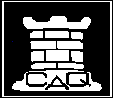 COUNCIL MEETING MINUTESHeld at the Hinterland Hotel, Station Street, Nerang on Sunday, 8 December 2019, following the completion of the 2019 AGM.The Chairman declared the meeting open at 12:54 pm. Present:  Mark Stokes (Chairman), Bryan Moss, Andrew FitzPatrick, Gail Young, Martin Carter, Eliot Soo-Burrowes, David Esmonde, Shaun Curtis, Hughston Parle, Michael D’Arcy.  Tony McRoberts was present as an Observer.ITEM 1 – ACCEPTANCE OF THE MINUTES OF THE PREVIOUS COUNCIL MEETINGMoved by Mark Stokes, seconded by Andrew FitzPatrick that the minutes of the Council Meeting on 3 November 2019 be accepted.  Passed 9-0 with one abstention. ITEM 2 – BUSINESS ARISING FROM THE PREVIOUS MINUTES Nil.ITEM 3 – REPORTSNil.ITEM 4 – CORRESPONDENCE Nil.ITEM 5 – RATIFICATION OF EMAIL DECISIONSNil. ITEM 6 – GENERAL BUSINESS6.1	The Council considered the following recommendations from the 2019 CAQ AGM:6.1.1	That the 2020 CAQ Council continues its current policy of reimbursing CAQ Clubs or Tournament Organizers 50% of their paid up front ACF Grand Prix Entry Fees, not including late fees, for events held by CAQ Affiliated Clubs or endorsed Individual Organisers, that are entered into the ACF Grand Prix in 2020 and held in Queensland.6.1.2 	That the CAQ Council continues to run a Queensland Participation Grand Prix, with total prize money in 2020 a minimum of $1220, with all prize money to be won by CAQ Members only.6.1.3 	That the 2020 CAQ Council allocates the CAQ 2020 Grand Prix prizemoney in the following way:	1ST PLACE: $200	Best U2000 ACF: $200	Best U1600 ACF: $200	Best U1200 ACF: $200	Best U800 ACF: $200	Best Female Under 1800 ACF: $200	Best Unrated: Chess book or twelve-month CAQ membership6.1.4 	That the 2020 CAQ Council continues to support CAQ Affiliated Clubs and endorsed individual Tournament Organisers with a $400 subsidy to run regional weekend classically rated Open Chess Tournaments OR with a $200 subsidy to run weekend classically rated Open Chess Tournaments in South-East Queensland, and that this subsidy be paid once the Tournament Entry Form is placed on the CAQ Website and once an application is made to the CAQ Treasurer.For the purposes of this motion, Redcliffe, Brisbane, Logan, Ipswich and Gold Coast will be considered South-East Queensland Events and be entitled to a $200 CAQ subsidy and all other CAQ endorsed Open Weekend Chess Tournaments will be considered Regional Events and entitled to a $400 CAQ subsidy.It is also noted that no CAQ Club or endorsed Individual Tournament Organiser can claim more than three tournament subsidies between January 1, 2020 and December 31, 2020.6.1.5	That the 2020 CAQ Council subsidises the CAQ Affiliated Club or endorsed Individual Tournament Organiser that organises and runs the 2020 Queensland Open with an extra $500 subsidy, on top of any other subsidy they are entitled to, and that this subsidy be paid once the 2020 Queensland Open entry form is placed on the CAQ Website and an application has been made to the CAQ Treasurer.6.1.6 	That the 2020 CAQ Council continues its policy of reimbursing the entry fees of Grandmasters, Women Grandmasters, International Masters and Women International Masters to the CAQ Affiliated Club or endorsed Individual Tournament Organisers for any CAQ endorsed Open Events held in Queensland in 2020.Mark Stokes moved a motion, seconded by Gail Young, that recommendations 6.1.1 to 6.1.6 would be accepted and ratified by the Council.  Passed unanimously. 6.2	Tenders for 2020 Queensland title events	6.2.1		2020 Queensland ChampionshipDeferred until the next Council meeting. 	6.2.2		2020 Queensland OpenNo bids had been received at the time of the meeting.  The Council agreed to instate a new tender period that shall close at 5pm on 7 February 2020.	6.2.3		2020 Queensland Junior ChampionshipThere was only one bid to host the 2020 Queensland Junior Championship, by Hughston Parle to be run at St Joseph’s Gregory Terrace.  The Council voted 7-0, with three abstentions, to appoint Hughston Parle as the Chief Organiser of the 2020 Queensland Junior Championship. 	6.2.4		2020 Queensland Junior Blitz ChampionshipThere was only one bid to host the 2020 Queensland Junior Blitz Championship – Gardiner Chess.The Council voted 8-0, with two abstentions, that Gardiner Chess be appointed to organise and run the 2020 Queensland Junior Blitz Championship. 	6.2.4		2020 Queensland ReservesThere were two bids for the 2020 Queensland Reserves:  a combined bid from the Queensland Women’s Chess League and the Redcliffe Chess Club, and a bid from Gardiner Chess.  Mark Stokes and Shaun Curtis both spoke to their respective bids.The Council voted 5-0, with five abstentions, to assign the organisation of the 2020 Queensland Reserves to Gardiner Chess.6.3	Update on the 2020 Australian Junior Chess Championships (Gold Coast)At the time of writing, entries exceed 290 across all divisions, and “early-bird” entries have closed.  Players are still welcome to enter the Championships and pay the full entry fee.  Tournament t-shirts will be available for purchase for $25. Andrew FitzPatrick noted that he will be away from December 18, 2019, with Shaun Curtis the primary point of contact in his absence. 6.4	CAQ Calendar UpdateThe Calendar for all Queensland events (adults/juniors/schools) is currently being compiled by Andrew FitzPatrick.  Tournament dates have not yet been submitted by Mackay or Townsville, but the Calendar is coming together well.The 2020 Australian Schools Teams Finals will be held in Queensland, at Anglican Church Grammar School, over the weekend of 5-6 December 2020.6.5	Update of FIDE, Oceania Confederation, Australian Chess FederationNil.ITEM 7 – NEXT COUNCIL MEETINGThe next CAQ Council Meeting will be held in the offices of Money Box Financial Planning, Kedron, at 4pm on Sunday 9 February, 2020.The Chairman declared the meeting closed at 1:38 PM.	